Курсы ПК ЛИРА-САПР, ПК Мономах-САПР, ПК САПФИР Технические требования для учебного классаперсональные компьютеры по количеству обучающихся все персональные компьютеры объединены в локальную сеть последняя версия программного комплекса установлена на все компьютеры слушателей проектор для подключения к ноутбуку преподавателя экран для проектора установлен в удобном положении для обзора со всех рабочих мест Технические требования к рабочим местам при дистанционном обученииКомпьютер с операционной системой Windows XP/Vista/7/8/10 Установленный ПК ЛИРА-САПР (МОНОМАХ-САПР, САПФИР, в зависимости от курса) с ключом защиты Подключение к интернету на скорости не менее 2 мбит/с Микрофон и динамики для воспроизведения звука или компьютерная гарнитура Электронная почта или skype для установления сессии Формы обучения: Дневное
Минимальный размер группы: 7 человекДистанционное
Минимальный размер группы: 5 человек
Время проведения обучения: по предварительной договоренности. Индивидуальное
По договоренности Программы курсовРасчет зданий и сооружений с использованием ПК ЛИРА-САПР для начинающих пользователейПродолжительность обучения - 40 академических часов (5 дней).
Стоимость обучения - 20 000 рублей. НДС нет.Базовый уровень знаний слушателей: теория метода конечных элементов; умение работы в MS Windows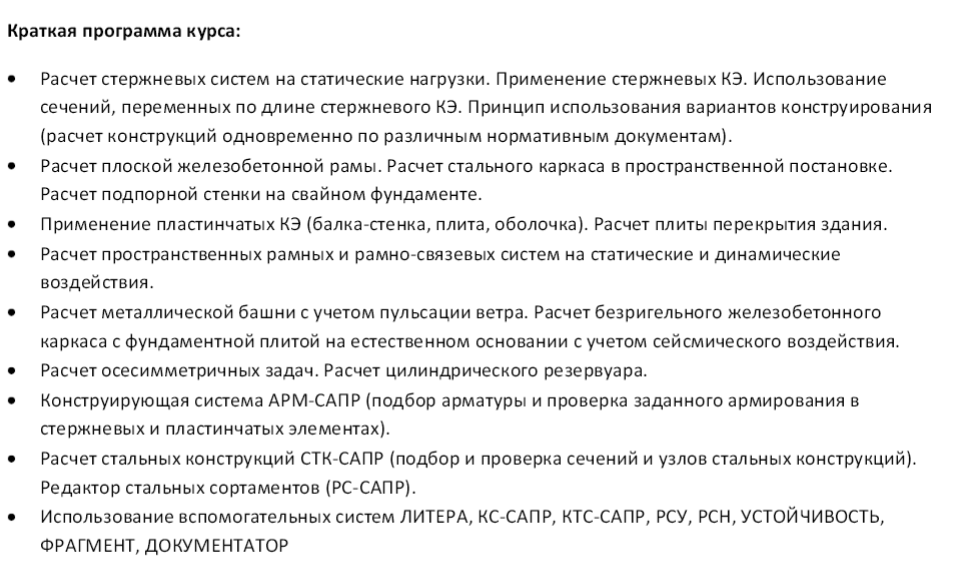 Расчет железобетонных конструкций в ПК ЛИРА-САПР для начинающих пользователейПродолжительность обучения - 24 академических часа (3 дня).
Стоимость обучения - 15 000 рублей. НДС нет.Базовый уровень знаний слушателей: теория метода конечных элементов; умение работы в MS Windows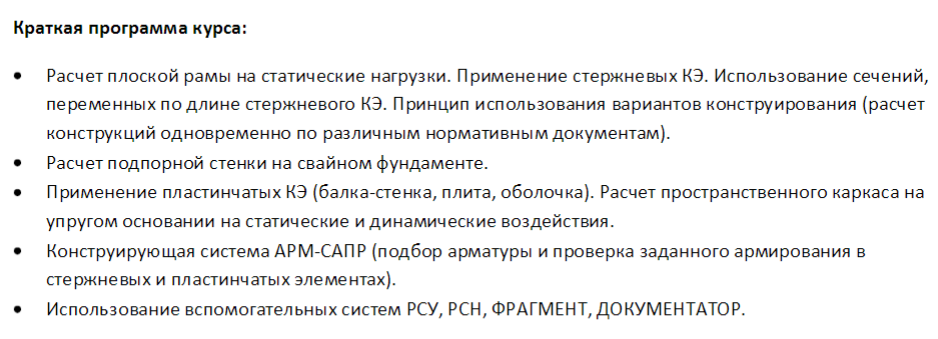 Расчет стальных конструкций в ПК ЛИРА-САПР для начинающих пользователейПродолжительность обучения - 24 академических часа (3 дня).
Стоимость обучения - 15 000 рублей. НДС нет.Базовый уровень знаний слушателей: теория метода конечных элементов; умение работы в MS Windows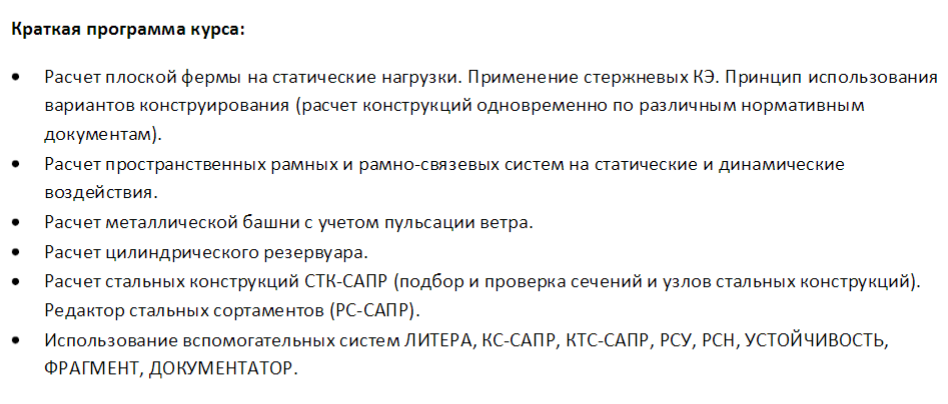 Расчет зданий и сооружений с использованием ПК ЛИРА-САПР для опытных пользователейПродолжительность обучения - 32 академических часа (4 дня).
Стоимость обучения - 20 000 рублей. НДС нет.Базовый уровень знаний слушателей: владение ПК ЛИРА-САПР на уровне программы курса "Расчет зданий и сооружений с использованием ПК ЛИРА-САПР для начинающих пользователей".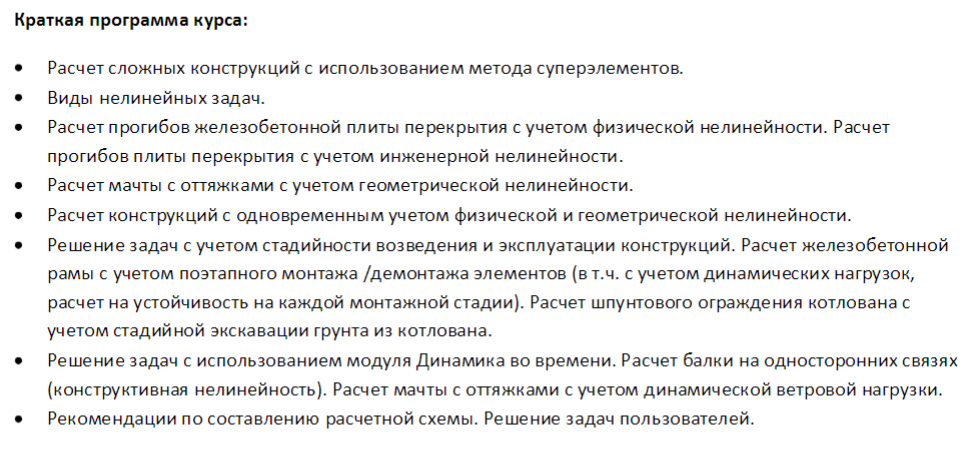 Расчет конструкций в нелинейной постановке с использованием ПК ЛИРА-САПР для опытных пользователейПродолжительность обучения - 16 академических часов (2 дня).
Стоимость обучения - 14 000 рублей. НДС нет.Базовый уровень знаний слушателей: владение ПК ЛИРА-САПР на уровне программы курса "Расчет зданий и сооружений с использованием ПК ЛИРА-САПР для начинающих пользователей".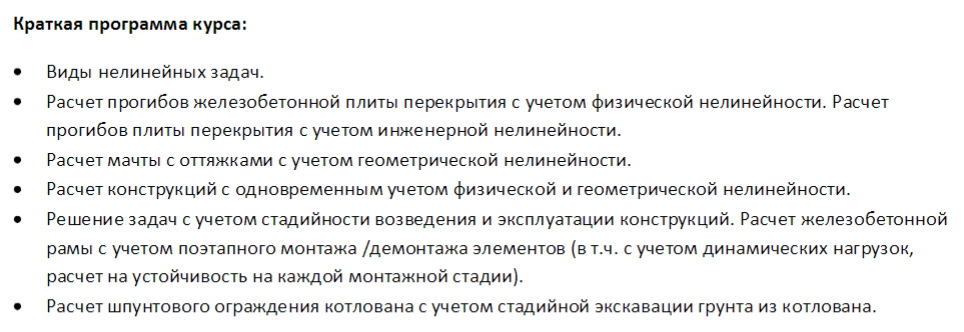 Расчет конструкций на динамические воздействия с использованием ПК ЛИРА-САПР для опытных пользователейПродолжительность обучения - 16 академических часов (2 дня).
Стоимость обучения - 14 000 рублей. НДС нет.Базовый уровень знаний слушателей: владение ПК ЛИРА-САПР на уровне программы курса "Расчет зданий и сооружений с использованием ПК ЛИРА-САПР для начинающих пользователей".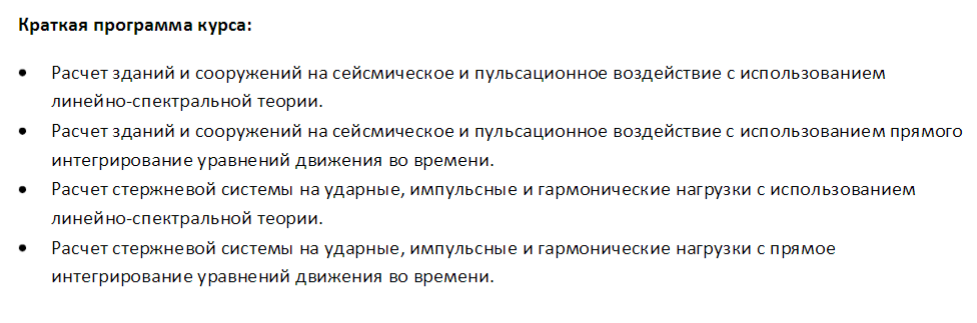 Расчет мостовых конструкций с использованием ПК ЛИРА-САПРПродолжительность обучения - 40 академических часов (5 дней).
Стоимость обучения - 25 000 рублей. НДС нет.Базовый уровень знаний слушателей: владение ПК ЛИРА-САПР на уровне программы курса "Расчет зданий и сооружений с использованием ПК ЛИРА-САПР для начинающих пользователей"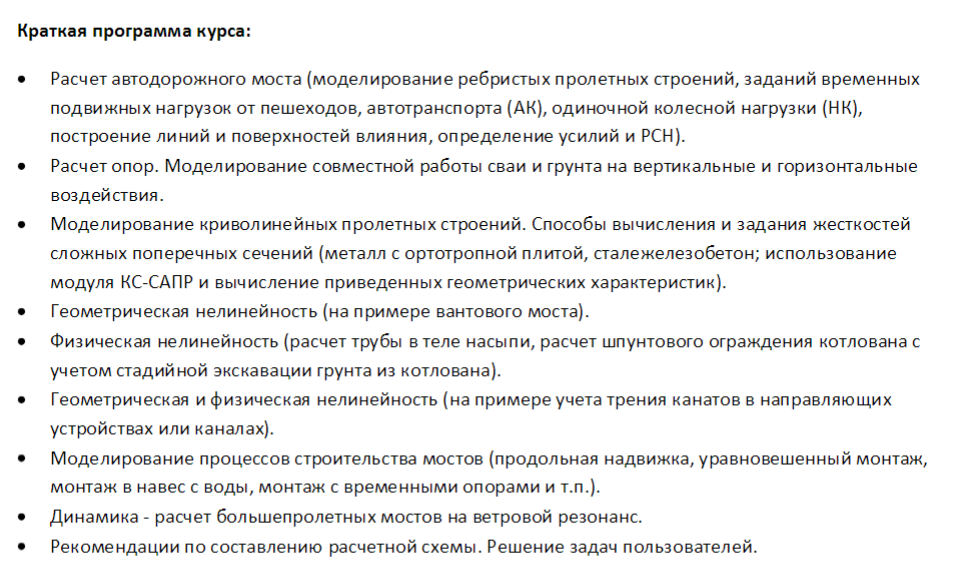 Расчет мачтовых и башенных сооружений на статические и динамические воздействия с использованием ПК ЛИРА-САПРПродолжительность обучения - 24 академических часа (3 дня).
Стоимость обучения - 17 500 рублей. НДС нет.Базовый уровень знаний слушателей: владение ПК ЛИРА-САПР на уровне программы курса "Расчет зданий и сооружений с использованием ПК ЛИРА-САПР для начинающих пользователей"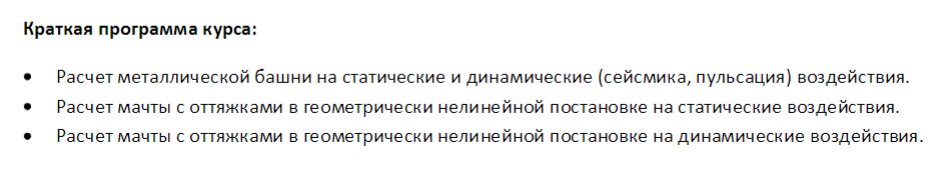 Расчет панельных зданий с использованием ПК ЛИРА-САПРПродолжительность обучения - 40 академических часов (5 дней).
Стоимость обучения - 25 000 рублей. НДС нет.Базовый уровень знаний слушателей: владение ПК ЛИРА-САПР на уровне программы курса "Расчет зданий и сооружений с использованием ПК ЛИРА-САПР для начинающих пользователей"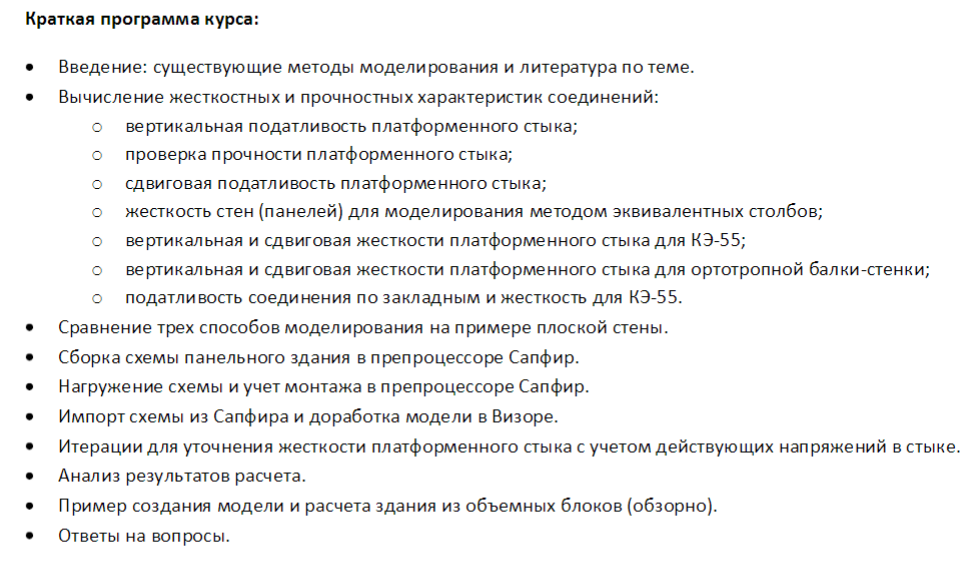 Расчет и проектирование зданий с применением ПК МОНОМАХ-САПР (монолитные и сборные железобетонные, каменные конструкции)Продолжительность обучения - 24 академических часа (3 дня).
Стоимость обучения - 17 500 рублей. НДС нет.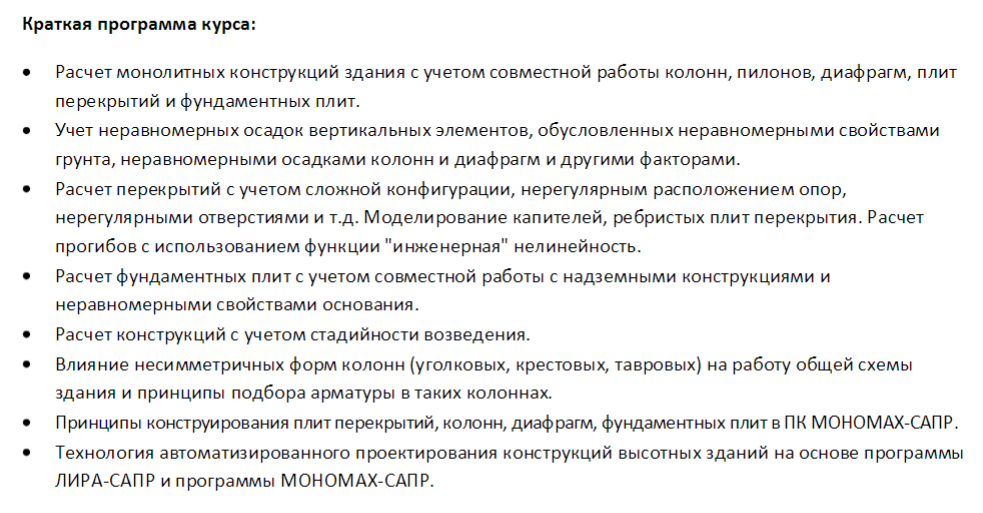 Проектирование зданий и сооружений с использованием программы САПФИРПродолжительность обучения - 16 академических часов (2 дня).
Стоимость обучения - 12 500 рублей. НДС нет.Базовый уровень знаний: умение работы в MS Windows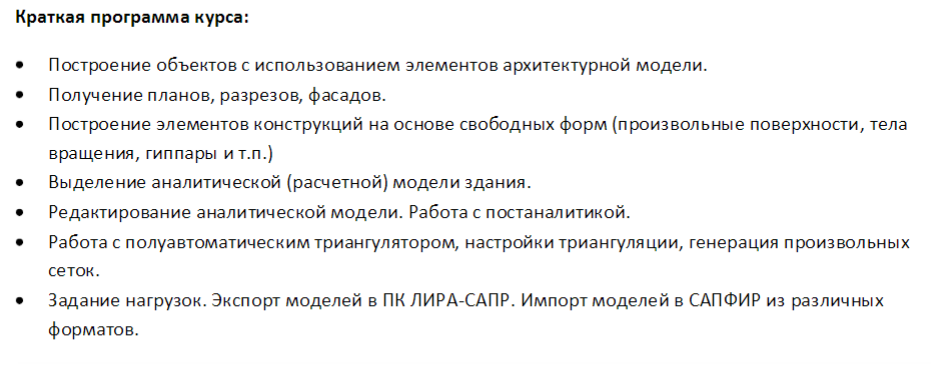 ПрактикумПрименение программных комплексов семейства ЛИРА-САПР для расчета монолитных железобетонных и стальных конструкцийПродолжительность обучения - 40 академических часов (5 дней).
Стоимость обучения - 25 000 рублей. НДС нет.Базовый уровень знаний слушателей: владение ПК ЛИРА-САПР на уровне программы курса "Расчет зданий и сооружений с использованием ПК ЛИРА-САПР для начинающих пользователей", наличие реализованных проектов в ПК ЛИРА-САПР.Цель практикума - освоить единую линию проектирования на базе ПК ЛИРА-САПР: задание модели здания в препроцессоре САПФИР, получение расчетной схемы в Визоре с внесением недостающих данных для расчета, использование системы Грунт для вычисления жесткости основания, выполнение конструктивных расчетов и экспорта подобранного армирования в систему САПФИР-ЖБК, получение рабочих чертежей монолитных конструкций. На практикуме подробно рассматривается расчет здания с монолитным железобетонным каркасом нижних этажей, верхними этажами их стальных конструкций и сборных ЖБ плит перекрытий, фундаментная плита на естественном основании. Рассматриваемый пример подобран таким образом, чтобы на базе одного сооружения рассмотреть наибольшее количество различных функций ПК ЛИРА-САПР.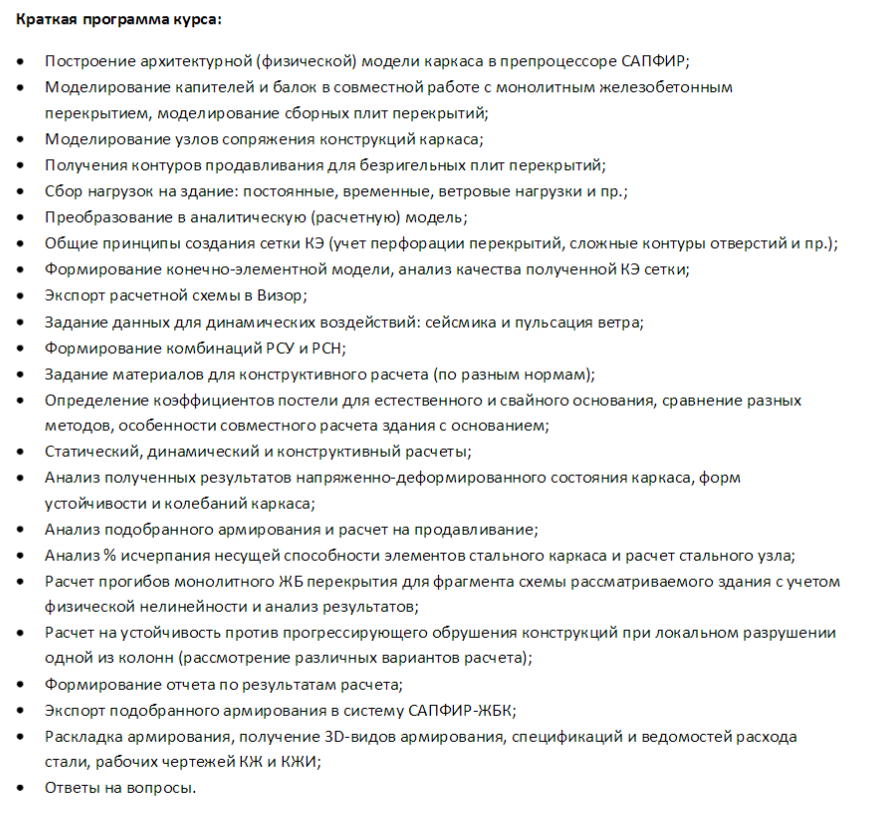 